Associated Student Government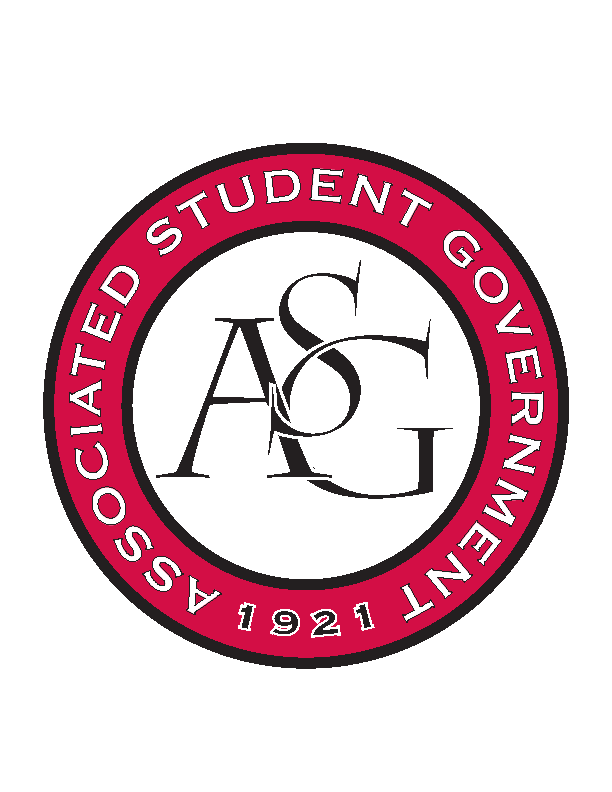 RSO Financial Affairs Meeting AgendaFebruary 9, 2017Call To Order Roll CallAdam Jones  Isamar GarciaProxy: Dani Zapata Colton SmithProxy: Nathan Smith, Starting at 5:49/ Muslim Students AssociationJacob Stansell Jalen Hemphill Macarena Arce Paige Ooton Ramon SilveraDrew ManeyLeft at 5:59/ Society of Art HistoriansApproval of the Agenda(approved)Approval of the Minutes(approved)Appeal Biological Engineering Student Club- tabled last weekHosting regional rally this year for south eastern chapter$40/ person includes shirts, food, water bottles, t shirts150 students estimated covers chart wells and union fee costMoved to second reading by Macarena ArceSeconded by Paige OotonApproved (9-0)Approved (9-0)Graduate Students in English Supplies?Used the old budget initially, when transferring over to new budget a few lines were not filled inPanels in different rooms70 are expected to come due to the publicity from a particular professor and a broader topic for interestname badges are cheaper than on budget so we want to cut down expenses still incomplete but we got more information in person nowold form version Deny (9-0)Electrochemical SocietyMeeting with a RED talk?Eureka Pizza added to formDrinks from Wal- Mart Clarification of speaker Change time to 5:00 – 6:30 PMApproved (7-2)Audit ReportsOld BusinessAmerican Marketing AssociationApproved (9-0)Muslim Students AssociationApproved (9-0)SPACE HOGSApproved (9-0)Block and BridleCut down to $1,250 for conference Approved (9-0)Association of Latino Professionals for AmericaNetworking eventApproved (9-0)Chi EpsilonConferenceApproved (9-0)African Students OrganizationChanged tableware cost from $300 to $150 in budgetAll food must be prepared on site at the Fayetteville Town Square. Food may not be prepared elsewhere and brought to the Town CenterApproved (9-0)Society of Art HistoriansApproved (9-0)New BusinessGive Love to Our Women2 liter price changed and moved to miscellaneous Per Diem was removed and added to honorarium if they would like us to do that for their speaker.Ask if they want to change travel costs to meet standing rulesApproved (8-0)Hmong Student OrganizationMacarena motion to adjust the $1,400 to our $1,250 maximumSeconded by Jalen an approvedLook at the budget and fix the bottom valueApproved (8-0)Institute of Industrial and Systems Engineers 1Food for non-studentsRecruitment eventRatio of students to no students is off, staff maybe? Administrative funds can only be attained once a yearEducational value? Deny (8-0)Institute of Industrial and Systems Engineers 2Event is after dead day/ during finals weekDeny (8-0)Russian-Eurasian Student Organization- Masha Gessen (resubmitted)Reiterate 2 days per diem Approved (8-0)AnnouncementsRSO Involvement Fair Feb 22nd 11-2 pm Connections LoungeOSA DayFeb 15th  11-2pm Connections LoungeOffice HoursAudit reportsChinese student new yearPackedGreat eventMacarena and Paige attended Adjournment Send Colin notes for whatever you need done for events